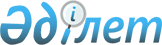 Об организации бесплатного питания для воспитанников государственных дошкольных организаций образованияПостановление акимата города Лисаковска Костанайской области от 1 февраля 2010 года № 42. Зарегистрировано Управлением юстиции города Лисаковска Костанайской области 12 марта 2010 года № 9-4-160

      В соответствии с подпунктом 3) пункта 1 статьи 56 Бюджетного кодекса Республики Казахстан от 4 декабря 2008 года, подпунктом 14) пункта 1 статьи 31 Закона Республики Казахстан от 23 января 2001 года "О местном государственном управлении и самоуправлении в Республике Казахстан", статьей 12 Закона Республики Казахстан от 8 августа 2002 года "О правах ребенка в Республике Казахстан", подпунктом 14) пункта 4 статьи 6, пунктом 4 статьи 8 Закона Республики Казахстан от 27 июля 2007 года "Об образовании", пунктом 1 статьи 2 Закона Республики Казахстан от 17 июля 2001 года "О государственной адресной социальной помощи", решением Лисаковского городского маслихата от 23 декабря 2009 года № 271 "О бюджете города Лисаковска на 2010-2012 годы", акимат города Лисаковска ПОСТАНОВЛЯЕТ:



      1. Организовать бесплатное питание в государственных дошкольных организациях образования города на 2010–2012 годы следующим категориям воспитанников:

      детям из семей со среднедушевым доходом, не превышающим черты бедности;

      детям–сиротам;

      детям, оставшимся без попечения родителей;

      детям с ограниченными возможностями в развитии, детям–инвалидам;

      детям из многодетных семей.

      Сноска. Пункт 1 с изменением, внесенным постановлением акимата города Лисаковска Костанайской области от 15.06.2010 № 272 (порядок введения в действие см. в пункте 2).



      2. Государственному учреждению "Отдел образования акимата города Лисаковска" выдавать направления на бесплатное питание в государственные дошкольные организации образования родителям или лицам, их заменяющим, на детей в возрасте от одного года до 6 (7) лет, имеющим место в государственных дошкольных организациях образования, на основании документа, подтверждающего статус ребенка:

      детям из семей со среднедушевым доходом, не превышающим черты бедности - справку государственного учреждения "Отдел занятости и социальных программ акимата города Лисаковска";

      детям–сиротам, детям, оставшимся без попечения родителей - справку органа опеки и попечительства государственного учреждения "Отдел образования акимата города Лисаковска";

      детям с ограниченными возможностями в развитии - заключение психолого–медико–педагогической консультации;

      детям–инвалидам - справку медико-социально-экспертной комиссии;

      детям из многодетных семей - копии свидетельств о рождении детей, копию книги регистрации граждан.

      Сноска. Пункт 2 с изменением, внесенным постановлением акимата города Лисаковска Костанайской области от 15.06.2010 № 272 (порядок введения в действие см. в пункте 2).



      3. Государственному учреждению "Отдел образования акимата города Лисаковска" вести учет выданных направлений.



      4. Государственному учреждению "Отдел образования акимата города Лисаковска" при формировании бюджета детских дошкольных организаций предусматривать средства на организацию бесплатного питания детей.



      5. Настоящее постановление вводится в действие по истечении десяти календарных дней после дня его первого официального опубликования и распространяется на действия, возникшие с 1 января 2010 года.      Аким города Лисаковска                     В. Радченко      СОГЛАСОВАНО      Начальник ГУ "Отдел образования

      акимата города Лисаковска"

      _________________ Е.Бурдыка      Начальник ГУ

      "Отдел занятости и социальных

      программ акимата города Лисаковска"

      __________________ Г.Бермухамбетова
					© 2012. РГП на ПХВ «Институт законодательства и правовой информации Республики Казахстан» Министерства юстиции Республики Казахстан
				